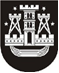 KLAIPĖDOS MIESTO SAVIVALDYBĖS TARYBASPRENDIMASDĖL klaipėdos miesto savivaldybės turto investavimo ir ab „klaipėdos vanduo“ įstatinio kapitalo didinimo2016 m. balandžio 28 d. Nr. T2-112KlaipėdaVadovaudamasi Lietuvos Respublikos vietos savivaldos įstatymo 16 straipsnio 2 dalies 26 punktu ir 3 dalies 9 punktu, Lietuvos Respublikos valstybės ir savivaldybių turto valdymo, naudojimo ir disponavimo juo įstatymo 22 ir 23 straipsniais, Lietuvos Respublikos akcinių bendrovių įstatymo 45 straipsnio 5 dalimi, 49 ir 50 straipsniais ir įgyvendindama Sprendimo investuoti valstybės ir savivaldybių turtą priėmimo tvarkos aprašą, patvirtintą Lietuvos Respublikos Vyriausybės . liepos 4 d. nutarimu Nr. 758 „Dėl Sprendimo investuoti valstybės ir savivaldybių turtą priėmimo tvarkos aprašo patvirtinimo“, ir Savivaldybių turtinių ir neturtinių teisių įgyvendinimo akcinėse bendrovėse ir uždarosiose akcinėse bendrovėse taisyklių, patvirtintų Lietuvos Respublikos Vyriausybės . birželio 6 d. nutarimu Nr. 567 „Dėl savivaldybių turtinių ir neturtinių teisių įgyvendinimo akcinėse bendrovėse ir uždarosiose akcinėse bendrovėse“, 19.1 papunktį, Klaipėdos miesto savivaldybės taryba nusprendžia:1. Perduoti Klaipėdos miesto savivaldybei nuosavybės teise priklausantį ilgalaikį materialųjį turtą, nurodytą priede, kurio nepriklausomų turto vertintojų nustatyta rinkos vertė – 377 750 Eur, kaip savivaldybės turtinį įnašą AB „Klaipėdos vanduo“, didinant šios bendrovės įstatinį kapitalą.2. Pavesti Klaipėdos miesto savivaldybės administracijos direktoriui, AB „Klaipėdos vanduo“ savivaldybei nuosavybės teise priklausančių akcijų valdytojui, įgalioti savo atstovą šios bendrovės visuotiniame akcininkų susirinkime balsuoti už įstatinio kapitalo padidinimą 2 710 076,80 Eur papildomais įnašais, išleidžiant 28,96 Eur nominalios vertės 93 580 vienetų paprastųjų vardinių akcijų, nustatant, kad akcijų emisijos kaina lygi jų nominaliai vertei. Šis sprendimas gali būti skundžiamas Lietuvos Respublikos administracinių bylų teisenos įstatymo nustatyta tvarka Klaipėdos apygardos administraciniam teismui.Savivaldybės merasVytautas Grubliauskas